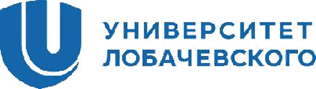 Федеральное государственное автономное образовательное учреждение высшего образования «Национальный исследовательский Нижегородский государственный университет им. Н.И. Лобачевского» (ННГУ)_______________________________________________________________________________________________603950, Россия, г. Нижний Новгород, пр. Гагарина, 23ИНФОРМАЦИОННОЕ ПИСЬМОУважаемые руководители!Приглашаем школьников 7-11 классов принять участие в олимпиаде "Будущие исследователи - будущее науки"!Университет Лобачевского - главный организатор межрегиональной олимпиады школьников «Будущие исследователи - будущее науки». Олимпиада проходит по шести предметам: русский язык, история, физика, математика, химия , биология. Отборочный тур проводится очно в ННГУ, филиалах и школах Нижнего Новгорода. Финальный тур проводится очно в ННГУ. Призёры получат максимальные льготы при поступлении в вузы РФ: поступление без экзаменов или 100 баллов по ЕГЭ. К участию приглашаются школьники 7 - 11 классов Для участия в олимпиаде в Н.Новгороде и областных филиалах ННГУ необходимо пройти электронную регистрацию на сайте http://www.unn.ru/bibn/reg/ После заполнения всех полей формы появится возможность распечатать анкету участника. Кроме сведений об участнике олимпиады, в этой анкете нужно будет заполнить Согласие родителя (законного представителя) на обработку персональных данных. Без подписанного родителями Согласия школьник не допускается к участию в олимпиаде!Уважаемые участники! Проходите  регистрацию с компьютера! При прохождении регистрации с телефона много опечаток и некорректных записей! График проведения олимпиады в 2020/2021 гг. можно увидеть  на сайте олимпиады http://www.unn.ru/bibn/Предварительный график проведения очных отборочных туров в 2020/2021 гг. (ковид может внести коррективы)9,10,11 октября - биология.16,17,18 октября - математика23,24,25 октября - физика.7-8 ноября - химия14-15 ноября - история21-22 ноября - русский языкВ пятницы или субботы (по выбору школ) тур проводится в некоторых школах Н.Новгорода и области (для своих учеников). По воскресеньям для учащихся всех остальных школ  отборочный тур проводится в ННГУ (пр.Гагарина, 23).Проведение олимпиады в областных филиалах ННГУ:Арзамас (ул.К.Маркса, 36) - все предметы, по воскресеньям, регистрация в 9:30, начало в 10:00Павлово (ул. Шмидта, 7, 8(83171)2-40-43, 8(83171)2-17-98 ) - все предметы, по пятницам октября и субботам ноября, начало в 17:00.Дзержинск (пер. Жуковского, 2, 8(8313)26-14-58) - математика, физика, история, русский язык, по воскресеньям, регистрация в 9:30, начало в 10:00 Балахна (ул. Дзержинского, д. 21, 8 (83144) 671-70) - математика 16.10, физика 23.10, русский язык 21.11, начало в 15:00.Продолжительность отборочного тура олимпиад – 90 минут, биология - 45 минут.На  олимпиаду необходимо принести:·         маску  ·        паспорт/свидетельство (можно копию свидетельства)·         справку из школы ·         анкету участника, распечатанную с сайта (см. п.1), заполненную и подписанную родителямиНа  олимпиаде по химии можно пользоваться таблицей Менделеева, таблицей растворимости, калькулятором.На  олимпиаде по математике  можно использовать карандаш, линейку, циркуль. Калькуляторы запрещены!Призеры прошлого учебного года в отборочном туре НЕ участвуют, приходят сразу на финал.По всем вопросам обращаться в Оргкомитет олимпиады (в рабочие дни с 10 до 16 часов):Секретарь Оргкомитета Долова Светлана ЛьвовнаТелефон: (831) 462-37-77. E-mail: olimp@unn.ru 